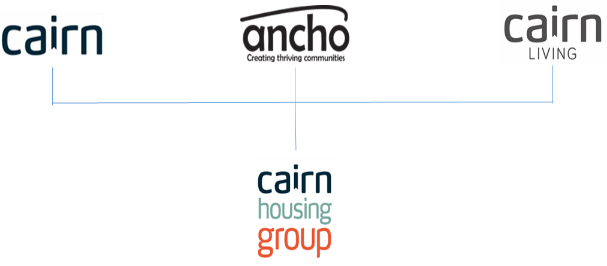 Job Description1.	JOB DETAILS			Job Title:			HomeWorks Maintenance Operative	Location:			Inverness	Team/Directorate:		Property Services / Customer Services Director						Responsible To:		HomeWorks Supervisor	Responsible For:		N/A2.	JOB PURPOSETo deliver an effective property maintenance service to our customers by working individually and as part of a team whilst adhering to all regulatory requirements.3.	KEY RESULT AREAS/PRINCIPLE DUTIES AND RESPONSIBILITIESDeliver a range of duties connected with the repair and maintenance of Cairn Housing Associations properties to provide effective and efficient service to our customersProvide first line advice on to internal and external customers and partner agencies to ensure a consistent service.Maintain vehicles and all provided equipment to a high standard in line with company policies to promote the company image.Undertake administrative duties as required to support the processes within the department and provide the necessary audit trail.Maintain effective document, database and system management in line with Company Policies and Procedures ensure efficient communication and accurate record keeping. Perform effective data management to enable accurate reporting and monitoring. Deliver services to meet our agreed KPI’s and SLA’s and legislative requirements.Monitor appropriate departmental spending in line with Line Management delegation, to keep within allocated costs. Schedule projects using individual initiative to ensure efficiency and effective productivity to minimise expenditure and improve service delivery.Demonstrate and comply with safe working practices in line with regulatory requirements and company policies and procedures.Provide technical advice and guidance on relevant policies and procedures such as tenant alterations or other repairs and maintenance issues, to ensure a consistent service.3.2   Key Performance IndicatorsMeeting the agreed timescales for repairsMeet the Right to repair legislation timescalesMake appointments for further repairs within allocated timescale.Ensure all void properties meet with our re let standardTo ensure care is taken of customers home and leave it safe at the end of the dayTo ensure customers can use all essential services at the end of each working day3.3	Key Contacts – Internal & ExternalInform Tenants of any relevant  works to provide transparency and ensure customer satisfactionInform and influence the Property Services and Tenancy Services Teams to provide a professional expert opinion in relation to ongoing and potential investment requirements3.4	Health & SafetyEnsure that Health and Safety guidelines and fire regulations are strictly adhered toComply with safe working practices as defined by Cairn Housing GroupComplete online training as and when required Take reasonable care for your own health and safety and that of others who may be affected by acts or omissions at workReport any accidents, incidents or near misses as soon as reasonably practicable.3.5		GeneralBe aware of and adhere to Cairn Housing Group policies at all timesTake part in progress/performance reviews throughout the yearCooperate with other Cairn Housing Group departmentsAttend training courses and complete online training modules as required to meet the requirements of the postTake responsibility for own personal development, seeking out opportunities to learn new skillsUndertake any other duties as requested by management which are reasonably deemed to be within the scope of the role		OtherApply the Cairn Housing Group values and behaviours to every aspect of the role at all timesPromote and maintain the brand standards of Cairn Housing GroupAdhere to the codes of conduct expected of a Cairn employeeJOB TITLEPerson SpecificationJob Description and Person Specification Agreement:The above job description is not exhaustive but an indication of the duties the post holder may undertake and will be subject to review.Post Holders Signature:					Date:Managers Signature:					Date:CRITERIAESSENTIALDESIRABLEQualifications and specific trainingEducated to Standard Grade/ Nationals or equivalent level in English and MathematicsHealth and Safety awarenessNVQ / C&G Level 1 in Construction Skills – Multi Crafts or other recognised trainingSVQ / C&G Level 2 Site CarpentrySVQ / C&G Level 2 Domestic Plumbing and HeatingExperienceExperience of property maintenance servicesWorkings within the parameters of a contract and ensuring compliance with the scope of works and terms and conditions outlined. .KnowledgeUnderstanding of property maintenance, repair and installation requirements across a range of disciplinesWorking knowledge of all tradesKnowledge of Health and Safety regulations and implementationFire safety AwarenessManagement of Asbestos Legionella AwarenessWater Bylaw awarenessGDPR AwarenessSkillsDeveloped ability to assess, prioritise and organise workloads effectively, to work under pressure and meet deadlines.Highly Developed to communicate effectively with a wide range of customers verbally, by telephone and in writing.Developed interpersonal skills to build and maintain working relationships.Developed in working on own initiative and as part of a team.Personal attributesAbility to work under pressure, co-ordinate a varied and complex workload.A flexible attitude and approach.Strong customer/client focus.A positive, problem-solving attitude.Respect for others and a commitment to equal opportunities.Able to accept responsibility and show initiative.Confident and enthusiastic, flexible, and adaptable.Commitment to confidentiality.Additional requirementsAdapt to changing working environments and work patterns as deemed necessary to meet strategic goals of the service areaPerform physically demanding work for sustained periodsAbility to work at heightPotentially undertake Out of Hours emergency service on a rotational basisFlexible Working to suit the business needs, work late or out of hours in extreme circumstancesA full UK driving licence